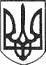 РЕШЕТИЛІВСЬКА МІСЬКА РАДАПОЛТАВСЬКОЇ ОБЛАСТІ(двадцять п’ята позачергова сесія восьмого скликання)РІШЕННЯ01 вересня 2022 року                                                                           № 1111-25-VIIІ      Про передачу Захарченко В.Ф.в оренду земельної ділянкиКеруючись Конституцією України, Земельним кодексом України, законами України ,,Про місцеве самоврядування в Україні”, „Про землеустрій”, ,,Про державний земельний кадастр”, „Про оренду землі”, „Про державну реєстрацію речових прав на нерухоме майно та їх обтяжень”, постановою Кабінету Міністрів України від 03.03.2004 №220 „Про затвердження Типового договору оренди землі”, розглянувши клопотання Захарченко В.Ф., враховуючи право власності на об’єкт нерухомого майна, що знаходиться на земельній ділянці, Решетилівська міська радаВИРІШИЛА:	1. Передати Захарченко Венері Февзіївні в оренду строком на 20 (двадцять) років земельну ділянку за адресою м. Решетилівка, вул. Шевченка,1 загальною площею 0,0243 га (кадастровий номер 5324255100:30:003:0479) для будівництва і обслуговування будівель громадських та релігійних організацій (код КВЦПЗ – 03.04). 2. Встановити розмір орендної плати на рівні 3 % від нормативної грошової оцінки земельної ділянки.3. Уповноважити міського голову Дядюнову О.А. підписати договір оренди землі із Захарченко В. Ф.4. Контроль за виконання цього рішення покласти на постійну комісію з питань земельних відносин, екології, житлово-комунального господарства, архітектури, інфраструктури, комунальної власності та приватизації (Захарченко В.Г.).Міський голова 	 О.А. Дядюнова